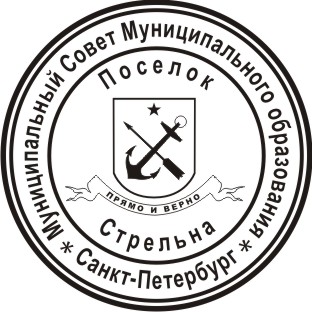 МЕСТНАЯ АДМИНИСТРАЦИЯВНУТРИГОРОДСКОГО МУНИЦИПАЛЬНОГО ОБРАЗОВАНИЯ ГОРОДА ФЕДЕРАЛЬНОГО ЗНАЧЕНИЯ САНКТ-ПЕТЕРБУРГА ПОСЕЛОК СТРЕЛЬНАПОСТАНОВЛЕНИЕОб утверждении Порядка планированияи методики расчета бюджетных ассигнований бюджета внутригородского муниципального образования города федерального значения Санкт-Петербурга поселок Стрельна	В соответствии со статьей 174.2 Бюджетного кодекса Российской Федерации, Положением «О бюджетном процессе во внутригородском муниципальном образовании города федерального значения Санкт-Петербурга поселок Стрельна» ПОСТАНОВЛЯЮ:Утвердить Порядка планирования и методики расчета бюджетных ассигнований бюджета внутригородского муниципального образования города федерального значения Санкт-Петербурга поселок Стрельна согласно приложению к настоящему постановлению.Признать утратившим силу постановление МА МО пос. Стрельна от 19.02.2008 № 08 «Об утверждении Порядка и методики планирования бюджетных ассигнований бюджета Муниципального Образования поселок Стрельна». Контроль за исполнением настоящего постановления оставляю за собой.Настоящее постановление вступает в силу с момента его принятия.Глава местной администрации 						И.А.  КлимачеваПриложение к постановлению МА МО пос. Стрельна от 27.12.2022 г. № 188Порядок планирования и методика расчета бюджетных ассигнований бюджета внутригородского муниципального образования города федерального значения Санкт-Петербурга поселок СтрельнаНастоящий порядок разработан в соответствии с требованиями Бюджетного кодекса РФ и Положения о бюджетном процессе во внутригородском муниципальном образовании города федерального значения Санкт-Петербурга поселок Стрельна.Основные понятия и термины, применяемые в настоящем Порядке, применяются в значениях, установленных Бюджетным кодексом РФ и правовыми актами внутригородского муниципального образования города федерального значения Санкт-Петербурга поселок Стрельна.Планирование бюджетных ассигнований.1.1. Планирование бюджетных ассигнований осуществляется в соответствии со сроками, установленными планом-графиком составления проекта местного бюджета на очередной год и плановый период.1.2. При составлении проекта местного бюджета на очередной финансовый год и плановый период планирование бюджетных ассигнований осуществляется путем изменения параметров планового периода и добавления к ним параметров второго года планового периода. Для расчета бюджетных ассигнований на очередной финансовый год и плановый период используются основные показатели прогноза социально-экономического развития внутригородского муниципального образования города федерального значения Санкт-Петербурга поселок Стрельна.1.3. Планирование бюджетных ассигнований осуществляется в соответствии с ведомственной структурой расходов местного бюджета в разрезе главных распорядителей бюджетных средств отдельно по каждому разделу, подразделу целевой статье и виду расходов.1.4. Планирование бюджетных ассигнований осуществляется раздельно по бюджетным ассигнованиям на исполнение действующих и принимаемых расходных обязательств.1.5. Планирование бюджетных ассигнований на исполнение действующих расходных обязательств производится с учетом индексации, изменения объема и контингента получателей муниципальных услуг, а также изменения контингента лиц, перед которыми у внутригородского муниципального образования города федерального значения Санкт-Петербурга поселок Стрельна имеются публичные и публичные нормативные обязательства. Объем действующих расходных обязательств определяется на основании реестра расходных обязательств внутригородского муниципального образования города федерального значения Санкт-Петербурга поселок Стрельна.В случаях изменения действующих расходных обязательств внутригородского муниципального образования города федерального значения Санкт-Петербурга поселок Стрельна, связанных с изменениями законодательства, решениями о сокращении или досрочном прекращении реализации муниципальных программ, ведомственных целевых программ и планов, утвержденных в местном бюджете, планируются уточненные значения бюджетных ассигнований по соответствующим разделам, подразделам, целевым статьям и видам расходов.Планирование бюджетных ассигнований на исполнение принимаемых обязательств осуществляется в соответствии с законами Российской Федерации, Санкт-Петербурга, нормативными правовыми актами органов местного самоуправления внутригородского муниципального образования города федерального значения Санкт-Петербурга поселок Стрельна, договорами и соглашениями, предлагаемыми (планируемыми) к принятию или изменению в текущем или очередном финансовом году, включая договоры и соглашения, подлежащие заключению получателями бюджетных средств во исполнение указанных законов и нормативных правовых актов. Бюджетные ассигнования на исполнение принимаемых обязательств включаются в проект бюджета внутригородского муниципального образования города федерального значения Санкт-Петербурга поселок Стрельна после обеспечения источниками финансирования бюджетных ассигнований на исполнение действующих расходных обязательств.Финансово-экономический отдел муниципальных закупок и контроля местной администрации внутригородского муниципального образования города федерального значения Санкт-Петербурга поселок Стрельна в рамках планирования бюджетных ассигнований:- доводит до получателей бюджетных средств индексы, используемые для расчета бюджетных ассигнований;- формирует ведомственную структуру расходов местного бюджета внутригородского муниципального образования города федерального значения Санкт-Петербурга поселок Стрельна на очередной год и плановый период;- на основе ведомственной структуры расходов местного бюджета, формирует основные параметры проекта местного бюджета по расходам, определяет общий объем бюджетных ассигнований бюджета внутригородского муниципального образования города федерального значения Санкт-Петербурга поселок Стрельна на очередной год и плановый период.2.Методика планирования бюджетных ассигнований2.1. Планирование бюджетных ассигнований осуществляется с применением следующих методов: нормативного, метода индексации, планового, а также иного метода.Под нормативным методом расчета бюджетных ассигнований понимается расчет бюджетных ассигнований на основе нормативов, утвержденных правовым актом.Под методом индексации расчета бюджетных ассигнований принимается расчет бюджетных ассигнований путем индексации на коэффициент инфляции (иной коэффициент) объема бюджетных ассигнований текущего финансового года.Под плановым методом понимается установление бюджетных ассигнований в соответствии с показателями, указанными в нормативном правовом акте, либо в соответствии со сметной стоимостью объекта.Под иным методом расчета бюджетного ассигнования понимается расчет объема бюджетных ассигнований методом, отличным от нормативного метода, метода индексации и планового метода или сочетающим перечисленные методы. Объемы бюджетных ассигнований на оплату труда работников муниципальных учреждений, а также денежное содержание лиц, замещающих муниципальные должности и должности муниципальной службы, иных категорий работников, командировочные и иные выплаты в соответствии с трудовыми договорами(служебными контрактами, контрактами) и законодательством РФ, Санкт-Петербурга, муниципальными правовыми актами внутригородского муниципального образования города федерального значения Санкт-Петербурга поселок Стрельна рассчитываются нормативным методом.Объемы бюджетных ассигнований на закупку товаров, работ и услуг для муниципальных нужд органов местного самоуправления внутригородского муниципального образования города федерального значения Санкт-Петербурга поселок Стрельна и муниципальных учреждений рассчитываются методом индексации, плановым методом или иным методом.Объемы бюджетных ассигнований на исполнение публичных нормативных обязательств рассчитываются нормативным методом, путем умножения норматива на количество получателей.Объем бюджетных ассигнований на расходные обязательства, финансовое обеспечение которых полностью или частично осуществляется за  счет средств бюджета Санкт-Петербурга планируется на основе проекта Закона о бюджете Санкт-Петербурга на очередной финансовый год и плановый период, а также с учетом предельного уровня софинансирования расходного обязательства внутригородского муниципального образования города федерального значения Санкт-Петербурга поселок Стрельна, утверждаемого Правительством Санкт-Петербурга.  Объем бюджетных ассигнований на условно утверждаемые расходы планируется на первый год планового периода в размере не менее 2,5% общего объема расходов бюджета внутригородского муниципального образования города федерального значения Санкт-Петербурга поселок Стрельна (без учета расходов, предусмотренных за счет межбюджетных трансфертов из бюджета Санкт-Петербурга, имеющих целевое назначение), на второй год планового периода в размере не менее 5% общего объема расходов бюджета внутригородского муниципального образования города федерального значения Санкт-Петербурга поселок Стрельна (без учета расходов, предусмотренных за счет межбюджетных трансфертов из бюджета Санкт-Петербурга, имеющих целевое назначение).27.12.2022поселок Стрельна№ 188